 АДМИНИСТРАЦИЯ 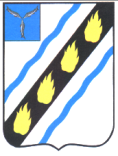 СОВЕТСКОГО МУНИЦИПАЛЬНОГО РАЙОНА  САРАТОВСКОЙ ОБЛАСТИ ПО С Т А Н О В Л Е Н И Е	 от  23.01.2015  №  42  р.п. Степное   внесении изменений в постановлениеадминистрации   Советского муниципального района от 18.10.2013  №  1387   соответствии  с  Градостроительным  кодексом  Российской  Федерации, руководствуясь  Уставом  Советского  муниципального  района,  администрация Советского муниципального района  ПОСТАНОВЛЯЕТ:   Приложение  к  постановлению  администрации  Советского муниципального района от 18.10.2013 № 1387 «Об утверждении муниципальной программы    «Территориальное  планирование  Советского  муниципального района на 2014-2015 годы», изложить в новой редакции (прилагается).              Настоящее  постановление  вступает  в  силу  со  дня  официального опубликования (обнародования). Глава администрации Советского муниципального  района                           	                                                                     С.В. Пименов Котурай Н.В. 5-00-37  Приложение к постановлению  администрации Советского  муниципального района  от « 23 » 01. 2015  № 42 «Приложение к постановлению администрации Советского муниципального района                                     от 18.10.2013  № 1387      МУНИЦИПАЛЬНАЯ  ПРОГРАММА «ТЕРРИТОРИАЛЬНОЕ ПЛАНИРОВАНИЕ СОВЕТСКОГО МУНИЦИПАЛЬНОГО РАЙОНА НА 2014 – 2015 ГОДЫ»  Степное 2014  Паспорт муниципальной программы «Территориальное планирование Советского муниципального района  на 2014-2015 годы» Наименование Программы 	- Муниципальная программа  «Территориальное    планирование  Советского  муниципального 	  	района на 2014-2015 годы» (далее – Программа) Основание  разработки Программы	 Муниципальный заказчик 	   Градостроительный    кодекс  РоссийскойФедерации; Федеральный Закон  Российской Федерации	 от  29 декабря 2004года № 191-ФЗ        	 «О введении в действие Градостроительного кодекса Российской Федерации»  Администрация Советского  муниципального района Основные разработчики - Отдел промышленности, Программы	 Цели и задачи	 Программы	 теплоэнергетического  комплекса, капитального  строительства  и  архитектуры  Советского муниципального  района                      Целью Программы является    своевременнаяразработка документов по  территориальному планированию  Советского    муниципального  района,  градостроительному  регулированию развития территорий   поселений    Советского района  и  разработка  на  их  основе  правил землепользования  и  застройки,  ведение информационного  обеспечения градостроительной деятельности;  Основной задачей Программы является: нормативно -  правовое  и методологическоеобеспечение  мероприятий  по  подготовке документации;   определение  количества  средств  и источников финансирования  работ  по  подготовке документов градостроительного зонирования и информационного  обеспечения  градостроительной деятельности. Сроки  и   этапы   реализации  Программы	 Объемы   источникифинансирования Исполнители    основных мероприятий Ожидаемые конечные результаты реализации Программы 2014-2015 г.г.,  в т.ч.: 1-ый ЭТАП – 2014 год   Разработка  правил  землепользования  и застройки, в том числе:  Розовского муниципального образования;  Мечетненского    муниципального образования;   Любимовского    муниципального образования; - Золотостепского  муниципального образования.                                                         2-ой ЭТАП – 2015 год   Разработка  местных  нормативов градостроительного проектирования.   Внесение  изменений  в  правила землепользования  и  застройки  Степновского муниципального  образования  Советского муниципального района Саратовской области;	 Финансирование  осуществляется  за  счет средств местного бюджета района. Общий объем  финансирования  Программы на  период  2014-2015  годы  составляет 350000,00 (триста пятьдесят тысяч) рублей  том числе: 2014 г. – 150000,00 рублей 2015 г. -  200000,00 рублей. Проектные  институты на основе аукциона  Обеспечение  устойчивого  развития муниципального  района  на  основе территориального  планирования  и градостроительного зонирования;   принятие  решений  о  резервировании земельных  участков  для  реализации государственных, муниципальных нужд;  изъятие земельных участков, иных объектов недвижимости  для  реализации государственных, муниципальных нужд;   выкуп  земельных  участков  для  реализации муниципальных нужд;   выдача  разрешений  на  строительство  и реконструкцию объектов капитального строительства;  выдача разрешений на ввод в эксплуатацию объектов  капитального  строительства  и реконструкции Система организации контроля за исполнением Программы 	контроль    за  исполнением  Программы осуществляется  отделом  промышленности, теплоэнергетического  комплекса, капитального  строительства  и  архитектуры администрации  Советского  муниципального района   Характеристика проблемы и обоснование необходимости ее решения программно-целевым методом Территориальная организация Советского  муниципального района  определена в  соответствии с Федеральным законом  от  06.10.2003г. № 131-ФЗ   «Об  общих  принципах  организации  местного  самоуправления  в  Российской Федерации»,  вышедшим на его основе Законом  Саратовской области    №119- ЗСО  от 29.12.2004г.  «О муниципальных образованиях,  входящих  в состав Советского  муниципального  района»  и  унаследовала  базовые  конфигурации  предшествующих  систем местного самоуправления. Общая  протяженность  внешних  границ  Советского    муниципального  района  составляет  223км  673м.  Общая  площадь  земель  в  границах  Советского  муниципального района  составляет 143436 га. Закон определяет границы девяти муниципальных образований,  входящих   в состав района, в т.ч.  трех  городских  поселений - Степновское, Советское,  Пушкинское  и  шести    сельских  -  Наливнянское,  Культурское,  Розовское, Золотостепское,   Мечетненское,   Любимовское. Муниципальная  программа  «Территориальное планирование  Советского  муниципального района на 2014-2015 годы» (далее Программа)  разрабатывается     целях    создания  условий  для  устойчивого  развития  территорий  и муниципальных  образований,    сохранения  окружающей  среды  и  объектов культурного  наследия,  создания  условий  для  планировки  территорий  и муниципальных  образований,  обеспечения  прав  и  законных  интересов физических  и  юридических  лиц,  в  том  числе  правообладателей  земельных участков  и  объектов  капитального  строительства,  обеспечения  открытой  информации  о  правилах  и  условиях    использования  земельных  участков, осуществления на них строительства и реконструкции; подготовки документов для  передачи  прав  на  земельные  участки,  находящиеся  в  государственной  и муниципальной  собственности,  физическим  и  юридическим  лицам  для осуществления  строительства,    реконструкции  объектов  недвижимости,  контроля  соответствия    градостроительным  регламентам  проектной документации, завершенных строительством объектов  и  их  последующего использования.   соответствии  с  Градостроительным  кодексом  Российской  Федерации разработка  документов  территориального  планирования  направлена  на определение  назначения  территорий,  исходя  из  совокупности    социальных, экономических,  экологических  и    иных  факторов  в  целях  обеспечения устойчивого  развития  территорий,      развития  инженерной,  транспортной  и социальной  инфраструктур,  обеспечения  учета  интересов  граждан  и объединений.   Основные цели и задачи Программы, сроки и этапы реализации Основными целями и задачами являются:   введение  унифицированной  системы  территориального  устройства местного самоуправления;    своевременная    разработка  документов  по  территориальному планированию  Советского  муниципального  района,  градостроительному регулированию территорий  поселений  Советского муниципального  района и разработка  на  их  основе  правил  землепользования  и  застройки,  введение информационного обеспечения градостроительной деятельности.  На основании результатов анализа комплексного развития  муниципального района и размещения объектов капитального строительства местного значения, с учетом  результатов  инженерных  изысканий,  обеспечить  органы  местного самоуправления муниципального района административно- правовыми нормами по  определению  на  будущее  и  фиксации  основных  видов  совокупного использования  территории  и  расположенных  на  них  объектах  капитального строительства местного значения;  выявление и оценка природного и экономического потенциала территории района и условий  наиболее полной и эффективной его реализации;  натурное обследование существующих и планируемых границ поселений муниципального района  и их описание;   определение  основных  направлений  развития    инженерной, транспортной и социальной  инфраструктур  районного,  межпоселенческого значения  по  вопросам  взаимосвязи  с  областной  и  федеральной инфраструктурами;  разработка  предложений по охране окружающей среды и улучшению санитарно-гигиенических условий по охране воздушного и водного бассейнов, почвенного покрова,  организации системы охраняемых природных территорий;    определение    и  установка    зон  планируемого  размещения  объектов капитального строительства местного значения;  установление границ: территорий объектов культурного наследия,  зон с особыми  условиями  использования  территорий,  подверженных  риску возникновения чрезвычайных ситуаций природного и техногенного характера,  зон  негативного  воздействия  объектов  капитального  строительства  местного значения в случае размещения таких объектов.  Срок реализации мероприятий Программы – 2 года.  Ресурсное обеспечение Программы Общий  объем  финансирования  мероприятий  Программы  составляет  350000,00  (триста  пятьдесят  тысяч)  рублей  из  средств  местного  бюджета муниципального района. Планируется освоить  всю сумму за период действия Программы, согласно перечню  мероприятий  муниципальной  программы  «Территориальное планирование  Советского  муниципального  района  на  2014-2015  годы» (прилагается).  Организация управления реализацией Программы и  контроль  за ходом ее выполнения Организация 	и 	контроль  за  ходом  реализации  мероприятий  Программы осуществляется в соответствии с нормативно-правовыми актами органов власти   Саратовской области и федеральным законодательством. Мониторинг  реализации    Программы    осуществляется  отделом промышленности,  ТЭК,  капитального  строительства  и  архитектуры администрации  Советского муниципального района.  Система (перечень) программных мероприятий Система  программных  мероприятий  предусматривает  мероприятия, направленные на реализацию поставленных целей и задач. Для  успешного  осуществления  намеченных  программных  мероприятий необходимо осуществлять финансирование объектов в соответствии с целевым назначением через заказчиков Программы. Отбор исполнителей должен осуществляться заказчиком на конкурсной основе. Верно:  Начальник отдела делопроизводства и контроля администрации Советского муниципального района                         Н.В. Черникова  Приложение  к муниципальной программе «Территориальное планирование Советского муниципального района  на 2014-2015 годы» от  « 23  » января  2015 г.  № 42  Перечень мероприятий муниципальной программы  «Территориальное планирование Советского муниципального района на 2014-2015 годы»  том числе за счет	Мероприятия по реализации программы Срок 	Общий объем 	средств 	Ответственные за выполнение п/п исполнения, годы финансирования, руб. областноместного го бюджета бюджета мероприятий 1 2 3 4 I  ЭТАП   5 6 7  	Разработка  правил  землепользования  и 150000,00 	150000,00  отдел промышленности, застройки, всего: 	2014 г. 	теплоэнергетического комплекса,  том числе:капитального строительства и Розовское муниципальное образование 37500,00 0,00 37500,00 архитектуры администрации Мечетненское муниципальное образование 37500,00 0,00 37500,00 Советского муниципального района  	Разработка  местных  нормативов отдел промышленности, градостроительного проектирования 2015 г. 100000,00 0,00 100000,00 теплоэнергетического комплекса, капитального строительства и архитектуры администрации Советского муниципального района Начальник отдела делопроизводства и контроля администрации Советского муниципального района                                                     Н.В. Черникова                                                                                                                                       Любимовское муниципальное образование 37500,00 0,00 37500,00 Золотостепское муниципальное образование 37500,00 0,00 37500,00 Итого по I  ЭТАПУ:   150000,00 0,00 150000,00  II ЭТАП 3. Внесение  изменений  в  правила землепользования и застройки Степновского муниципального  образования  Советского муниципального  района  Саратовской области 2015 г. 100000,00 0,00 100000,00  отдел промышленности, теплоэнергетического комплекса, капитального строительства и архитектуры администрации Советского муниципального района Верно: Итого по II ЭТАПУ:   200000,00 200000,00   ВСЕГО: 350000,00 0,00 350000,00  